Муниципальное бюджетное дошкольное образовательное учреждение «Детский сад «Аленка» Заинского муниципального районаРеспублики ТатарстанДокладТема: «Способы развития детской инициативы и самостоятельностив культурных практиках»         Подготовили  воспитатели Яковлева Светлана Валентиновна                                                                                              Тулынина Любовь АнатольевнаВведение 1слайд - Тема: «Способы развития детской инициативы и самостоятельностив культурных практиках»Что такое инициатива и самостоятельность? Как помочь детям развить эти ценные качества с помощью культурных практик? Что может учитывать педагог в организации культурных практик в детском саду? 2слайд - Под инициативой мы понимаем первый шаг в каком-либо деле; внутреннее побуждение к новым формам деятельности; руководящая роль в каких-либо действиях. Инициативность характеризуется как черта детской личности, которая включает в себя склонность к активным и самостоятельным действиям. 3слайд - Самостоятельность – обобщенное свойство личности, проявляющееся в инициативности, критичности, адекватной самооценке и чувстве личной ответственности за свою деятельность и поведение. Самостоятельность не означает полной свободы действия и поступков, она всегда заключена в жесткие рамки принятых в обществе норм.4слайд -      В Конституции Российской Федерации, в «Концепции модернизации российского образования», в Законе Российской Федерации «Об образовании в РФ» и других нормативных документах Российской Федерации сформулирован социальный заказ государства системе образования:   воспитание инициативного, ответственного человека, готового самостоятельно принимать решения в ситуации выбора. 5слайд - В ФГОС ДО указывается, что одним из основных принципов дошкольного образования является поддержка детей в различных видах деятельности, в том числе – игре, которая является ведущим видом деятельности на протяжении всего периода дошкольного детства. . Поддержка инициативы является также условием, необходимым для создания социальной ситуации развития детей. На этапе завершения дошкольного образования одним из целевых ориентиров ФГОС ДО,, предусматриваются следующие возрастные характеристики возможности детей:проявлять инициативу и самостоятельность в различных видах деятельности;выбирать себе род занятий, участников по совместной деятельности;проявлять способность к волевым условиям;самостоятельно придумывать объяснения явлениям природы, поступкам людей;проявлять способность к принятию собственных решений.6сл.- Существуют три особенности в проявлении самостоятельности и инициативы ребенка в ходе культурных практик или различных видов деятельности.СТОП! СЛАЙД!Вопрос педагогам: в каких видах детской деятельности можно развить у ребенка самостоятельность и инициативу?7слайд - игровой; коммуникативной, познавательно-исследовательской, восприятие художественной литературы и фольклора, продуктивной, музыкальной, двигательной, элементарно  трудовой; В РАЗНЫХ ВИДАХ ОБРАЗОВАТЕЛЬНОЙ      ДЕЯТЕЛЬНОСТИ: непосредственно организованной; в режимных моментах; в самостоятельной деятельности;8 слайд -  основные этапы развития самостоятельности: • I этап. Формирование умений.  Все задачи, которые ставятся перед ребенком, решаются только в совместной деятельности педагога и ребенка, и сводится к выработке набора умений, которыми должен владеть ребенок, чтобы решать те или иные образовательные задачи.• II этап. Применение умений. Взрослый выступает уже не как носитель образцов, а как равноправный партнер по совместной деятельности. Понимая, что дети владеют уже набором умений и некоторых представлений педагог дает аналогичное задание и стимулирует ребенка к самостоятельному решению той или иной задачи• III этап. Творческое применение умений в новой ситуации. На этом этапе уже ребенок в коллективной деятельности выступает в роли носителя образцов и нормативов деятельности. Третий этап - творческий. Детям предлагается самим поставить цель, самим сформулировать задачи и выбрать необходимые средства для реализации этих задач.Умение формулировать цель, предвидеть результат – основные компоненты самостоятельности. Но их трудно реализовать в полной мере, если у ребенка не сформированы навыки разных типов деятельности. Не следует забывать, что особенно легко запоминается и долго сохраняется в памяти тот материал, с которым ребёнок что-то делал сам: ощупывал, вырезал, строил, составлял, изображал. Дети должны приобретать опыт творческой, поисковой деятельности, выдвижение новых идей, актуализации прежних знаний при решении новых задач.9слайд - Условия, необходимые для развития ИНИЦИАТИВЫ детей1.Наличие развивающей предметно-пространственной среды, разнообразной по содержанию и учитывающей индивидуальные и возрастные особенности и интересы детей.2. Стимулирование любознательности детей, побуждение их задавать      вопросы взрослым, и поощрение стремления детей находить ответы самостоятельно.3.Участие взрослых в жизни детей с целью помощи и стимулирования их к  поиску нового, творческой активности. Формирования умений детей осуществлять выбор деятельности и отношений в соответствии со своими интересами.Вручение памяток педагогам Что необходимо знать для поддержки детской инициативы по возрастамПри организации ОД педагог знает, чем будут заниматься дети, перед ним стоят цель и задачи, которые он должен реализовать. Но педагог должен понимать, что есть цели ребенка и он должен организовать так образовательный процесс, чтобы цели педагога и цели ребенка были совмещены и каждый ребенок находил свой интерес в этой деятельности. Мы должны понимать, что если дети нас не слушают, значит им не интересно, значит надо менять свои подходы к созданию мотивации.        Взрослым необходимо научиться тактично сотрудничать с детьми: - не стараться всё сразу показывать и объяснять, - не преподносить сразу какие-либо неожиданные сюрпризные, шумовые эффекты и т.п. - необходимо создавать условия, чтобы дети о многом догадывались самостоятельно, получали от этого удовольствие. Способы и направления поддержки детской инициативы в соответствии требованиями ФГОС  ДО.
Инициатива:1. Внутреннее побуждение к новой деятельности, начинание, почин.  Руководящая роль в каких-либо  действиях. 
2. Способность к самостоятельным, активным действиям; предприимчивость. 3. Активность в начинании, активность продвигать начинания, запускать новые дела, вовлекая туда окружающих людей.Инициатива –  внутреннее побуждение к новым действиям, вовлечение окружающих людей  в эту деятельность, беря на себя руководящую роль.Для развития инициативности нужно:Давать простые задания (снимать страх "не справлюсь"), развивать у детей инициативу.Давать задания интересные или где у человека есть личный интерес что-то делать.Поддерживать  инициативу (быть готовым платить за ошибки и неудачи).Научить грамотно реагировать на собственные ошибки.Если мы хотим, чтобы наши дети верили в себя, развивались и экспериментировали, мы должны подкреплять инициативу, даже когда она сопровождается ошибками.В образовательном процессе ребёнок и взрослые (педагоги, родители, медицинский персонал) выступают как субъекты педагогической деятельности, в которой взрослые определяют содержание, задачи, способы их реализации, а ребёнок творит себя и свою природу, свой мир.Детям предоставляется широкий спектр специфических для дошкольников видов деятельности, выбор которых осуществляется при участии взрослых с ориентацией на интересы, способности ребёнка.Взрослым необходимо научиться тактично сотрудничать с детьми: не стараться всё сразу показывать и объяснять, не преподносить сразу какие-либо неожиданные сюрпризные, шумовые эффекты и т.п. Необходимо создавать условия, чтобы дети о многом догадывались самостоятельно, получали от этого удовольствие.2-3 годаПриоритетной сферой проявления детской инициативы в этом возрасте является исследовательская деятельность с предметами, материалами, веществами; обогащение собственного сенсорного опыта восприятия окружающего мира. Для поддержки детской инициативы взрослым необходимо:предоставлять детям самостоятельность во всем, что не представляет опасности для их жизни и здоровья, помогая им реализовывать собственные замыслы;отмечать и приветствовать даже самые минимальные успехи детей;не критиковать результаты деятельности ребенка и его самого как личность;формировать у детей привычку самостоятельно находить для себя интересные занятия; приучать свободно пользоваться игрушками и пособиями; знакомить детей с группой, другими помещениями и сотрудниками детского сада, территорией участка с целью повышения самостоятельности;побуждать детей к разнообразным действиям с предметами, направленным на ознакомление с их качествами и свойствами (вкладыши, разборные игрушки, открывание и закрывание, подбор по форме и размеру);поддерживать интерес ребенка к тому, что он рассматривает и наблюдает в разные режимные моменты;устанавливать простые и понятные детям нормы жизни группы, четко исполнять правила поведения всеми детьми;проводить все режимные моменты в эмоционально положительном настроении, избегать ситуации спешки и потарапливания детей;для поддержания инициативы в продуктивной деятельности по указанию ребенка создавать для него изображения или поделку;содержать в доступном месте все игрушки и материалы;поощрять занятия двигательной, игровой, изобразительной, конструктивной деятельностью, выражать одобрение любому результату труда ребенка.3-4 годаПриоритетной сферой проявления детской инициативы является игровая и продуктивная деятельность. Для поддержание инициативы ребенка 3-4 лет взрослым необходимо:создавать условия для реализации собственных планов и замыслов каждого ребенка;рассказывать детям о из реальных, а также возможных в будущем достижениях;отмечать и публично поддерживать любые успехи детей;всемерно поощрять самостоятельность детей и расширять её сферу;помогать ребенку найти способ реализации собственных поставленных целей;способствовать стремлению научиться делать что-то и поддерживать радостное ощущение возрастающей умелости;в ходе занятий и в повседневной жизни терпимо относится к затруднениям ребенка, позволять действовать ему в своем темпе;не критиковать результаты деятельности детей, а также их самих. Ограничить критику исключительно результатами продуктивной деятельности, используя в качестве субъекта критики игровые персонажи;учитывать индивидуальные особенности детей, стремиться найти подход к застенчивым, нерешительным, конфликтным, непопулярным детям;уважать и ценить каждого ребенка независимо от его достижений, достоинств и недостатков;создавать в группе положительный психологический микроклимат, в равной мере проявлять любовь ко всем детям: выражать радость при встрече, использовать ласку и теплые слова для выражения своего отношения к каждому ребенку, проявлять деликатность и терпимость;всегда предоставлять детям возможность для реализации замыслов в творческой игровой и продуктивной деятельности.4-5- летПриоритетной сферой проявления детской инициативы в данном возрасте является  познавательная деятельность, расширение информационного кругозора, игровая деятельность со сверстниками. Для поддержки детской инициативы взрослым необходимо:способствовать стремлению детей делать собственные умозаключения, относится к их попыткам внимательно, с уважением;обеспечивать для детей возможности осуществления их желания переодеваться и наряжаться, примеривать на себя разные роли. Иметь в группе набор атрибутов и элементов костюмов для переодевания, а также технические средства, обеспечивающие стремление детей петь, двигаться, танцевать под музыку;создавать условия, обеспечивающие детям возможность конструировать из различных материалов себе "дом", укрытие для сюжетных игр;при необходимости осуждать негативный поступок ребенка с глазу на глаз, но не допускать критики его личности, его качеств;не допускать диктата, навязывания в выборе сюжетов игр;обязательно участвовать в играх детей по их приглашению (или при их добровольном согласии) в качестве партнера, равноправного участника, но не руководителя игры. Руководство игрой проводить опосредованно (прием телефона, введения второстепенного героя, объединения двух игр);привлекать детей к украшению группы к различным мероприятиям, обсуждая разные возможности и предложения;побуждать детей формировать и выражать собственную эстетическую оценку воспринимаемого, не навязывая им мнение взрослого;привлекать детей к планированию жизни группы на день, опираться на их желание во время занятий;читать и рассказывать детям по их просьбе, включать музыку.5-6 лет 	Приоритетной сферой проявления детской инициативы в старшем дошкольном возрасте является внеситуативно – личностное общение со взрослыми и сверстниками, а также информационно познавательная инициатива.Для поддержки детской инициативы взрослым необходимо:создавать в группе положительный психологический микроклимат, в равной мере проявляя любовь и заботу ко всем детям: выражать радость при встрече, использовать ласку и теплое слово для выражения своего отношения к ребенку;уважать индивидуальные вкусы и привычки детей;поощрять желание создавать что- либо по собственному замыслу; обращать внимание детей на полезность будущего продукта для других или ту радость, которую он доставит кому-то (маме, бабушке, папе, другу)создавать условия для разнообразной самостоятельной творческой деятельности детей;при необходимости помогать детям в решении проблем организации игры;привлекать детей к планированию жизни группы на день и на более отдаленную перспективу. Обсуждать совместные проекты;создавать условия и выделять время для самостоятельной творческой, познавательной деятельности детей по интересам.6-7 летПриоритетной сферой проявления детской инициативы в данном возрасте является научение, расширение сфер собственной компетентности в различных областях практической предметности, в том числе орудийной деятельности, а также информационная познавательная деятельность. Для поддержки детской инициативы взрослым необходимо:вводить адекватную оценку результата деятельности ребенка с одновременным признанием его усилий и указанием возможных путей и способов совершенствования продукта деятельности;спокойно реагировать на неуспех ребенка и предлагать несколько вариантов исправления работы: повторное исполнение спустя некоторое время, доделывание, совершенствование деталей. Рассказывать детям о своих трудностях, которые испытывали при обучении новым видам деятельности;создавать ситуации, позволяющие ребенку реализовать свою компетентность, обретая уважение и признание взрослых и сверстников;обращаться к детям, с просьбой продемонстрировать свои достижения и научить его добиваться таких же результатов сверстников;поддерживать чувство гордости за свой труд и удовлетворение его результатами;создавать условия для различной самостоятельной творческой деятельности детей по их интересам и запросам, предоставлять детям на данный вид деятельности определенное время;при необходимости помогать детям решать проблемы при организации игры;проводить планирование жизни группы на день, неделю, месяц с учетом интересов детей, стараться реализовывать их пожелания и предложения;презентовать продукты детского творчества другим детям, родителям, педагогам (концерты, выставки и др.)Способы и направления поддержки детской инициативы в соответствии требованиями ФГОС  ДО.
Инициатива:1. Внутреннее побуждение к новой деятельности, начинание, почин.  Руководящая роль в каких-либо  действиях. 
2. Способность к самостоятельным, активным действиям; предприимчивость. 3. Активность в начинании, активность продвигать начинания, запускать новые дела, вовлекая туда окружающих людей.Инициатива –  внутреннее побуждение к новым действиям, вовлечение окружающих людей  в эту деятельность, беря на себя руководящую роль.Для развития инициативности нужно:Давать простые задания (снимать страх "не справлюсь"), развивать у детей инициативу.Давать задания интересные или где у человека есть личный интерес что-то делать.Поддерживать  инициативу (быть готовым платить за ошибки и неудачи).Научить грамотно реагировать на собственные ошибки.Если мы хотим, чтобы наши дети верили в себя, развивались и экспериментировали, мы должны подкреплять инициативу, даже когда она сопровождается ошибками.В образовательном процессе ребёнок и взрослые (педагоги, родители, медицинский персонал) выступают как субъекты педагогической деятельности, в которой взрослые определяют содержание, задачи, способы их реализации, а ребёнок творит себя и свою природу, свой мир.Детям предоставляется широкий спектр специфических для дошкольников видов деятельности, выбор которых осуществляется при участии взрослых с ориентацией на интересы, способности ребёнка.Взрослым необходимо научиться тактично сотрудничать с детьми: не стараться всё сразу показывать и объяснять, не преподносить сразу какие-либо неожиданные сюрпризные, шумовые эффекты и т.п. Необходимо создавать условия, чтобы дети о многом догадывались самостоятельно, получали от этого удовольствие.6-7 летПриоритетной сферой проявления детской инициативы в данном возрасте является научение, расширение сфер собственной компетентности в различных областях практической предметности, в том числе орудийной деятельности, а также информационная познавательная деятельность. Для поддержки детской инициативы взрослым необходимо:вводить адекватную оценку результата деятельности ребенка с одновременным признанием его усилий и указанием возможных путей и способов совершенствования продукта деятельности;спокойно реагировать на неуспех ребенка и предлагать несколько вариантов исправления работы: повторное исполнение спустя некоторое время, доделывание, совершенствование деталей. Рассказывать детям о своих трудностях, которые испытывали при обучении новым видам деятельности;создавать ситуации, позволяющие ребенку реализовать свою компетентность, обретая уважение и признание взрослых и сверстников;обращаться к детям, с просьбой продемонстрировать свои достижения и научить его добиваться таких же результатов сверстников;поддерживать чувство гордости за свой труд и удовлетворение его результатами;создавать условия для различной самостоятельной творческой деятельности детей по их интересам и запросам, предоставлять детям на данный вид деятельности определенное время;при необходимости помогать детям решать проблемы при организации игры;проводить планирование жизни группы на день, неделю, месяц с учетом интересов детей, стараться реализовывать их пожелания и предложения;презентовать продукты детского творчества другим детям, родителям, педагогам (концерты, выставки и др.)       Цель: закрепление математических знаний, умений и навыков посредством игровой формы и занимательных заданий.       Задачи: продолжать учить детей решать простые арифметические задачи нанаглядной основе; закрепить у детей навык ориентировки на листе бумаги продолжать учить измерять с помощью линейки, записывать результаты;закрепить знание геометрических фигур;развивать логическое мышление, память, воображение, внимание;активизировать речь, учить пользоваться математическими терминами;совершенствовать навыки учебной деятельности;воспитывать интерес к математике, чувство коллективизма.        Оборудование: экран, проектор, 4 обруча, мольберт        Материал: таблички с названиями команд, цветные картинки к составлению задач , карточки с заданиями, простые карандаши, Ход занятия:        В: Добрый день, дорогие гости. Мы рады вас приветствовать. Сегодня у нас математический ринг. Наш праздник – это праздник ума, смекалки, находчивости, соревнования и взаимопомощи. Здесь на математическом ринге встретятся 2 команды. Две команды разумных и внимательных будут соревноваться друг с другом и пройдут через несколько этапов испытаний. За каждое правильно выполненное задание, команда получает жетон. В конце игры мы подведём итоги, у кого больше жетонов, та команда побеждает.        Для начала я предлагаю вам разделится на две команды, выбрать капитана команды и с помощью жеребьевки, название команды (дети делятся на две команды, выбирают капитана команды и табличку с названием команды «Любознайки» «Почемучки»).Командам предлагается присесть за свои столыВ: 1 конкурс «Разминка». Разминка называется «Не зевай, быстро на вопросы отвечай!»Первые пять вопросов для команды «Любознаек».1. Если дерево выше куста, то куст? Д: ниже дерева.2. Если линейка длиннее карандаша, то карандаш? Д: короче линейки.3. Если канат толще нитки, то нитка? Д: тоньше каната.4. Если сестра старше брата, то брат? Д: младше сестры.5. Если река шире ручья, то ручей? Д: уже реки.В: следующие пять вопросов для команды «Почемучек»1. Март – второй месяц весны? Д: первый.2. Весну сменяет зима? Д: лето.3. Какой сегодня день недели? Д: понедельник4. Какой день недели наступит после среды? Д: четверг.5. Сколько месяцев в году? Д: 12 месяцев.В: с разминкой команды справились очень легко, молодцы!Обе команды получают по жетону(капитаны команд крепят жетоны на доску )Задание № 2: «Реши задачку»Вам интересно решать арифметические задачи? А как можно отличить задачу от рассказа или загадки? Давайте попробуем это сделать на примере.Бабушка высаживала на огороде рассаду, а внуки помогали ей. Они принесли лопату, грабли, лейку. Саша высадил рассаду помидоров на 4 грядки. А Вова помидоры не любил, поэтому решил посадить огурцы. Бабушка принесла проросшие огуречные семена и показала, как их надо сажать. Вова разрыхлил землю и высадил семена на 1 грядку, сел на лавку и стал ждать, когда же будут разрастаться листочки и появятся маленькие огурчики. Бабушка позвала внуков ужинать и сказала, что, сидя на лавке, урожая не дождешься, потому что надо долго ухаживать за посадками, поливать, пропалывать. Вова очень огорчился и хотел заплакать. А мама сказала: «Молодцы, наши помощники. На скольких грядках вырастет у вас урожай?»В: можно назвать это задачей? Здесь есть два числа и вопрос. (Очень длинная история, много подробностей).Вывод: Задачи всегда имеют короткое и четкое условие. В рассказе нужны подробности, а в задаче они только мешают.«Два кольца, два конца, а посередине гвоздик». «Что это?» — спрашивает воспитатель. «Это не задача, а загадка»,— говорят дети. «Но ведь числа указаны»,— возражает воспитатель. Однако ясно, что в этой загадке описываются ножницы и решать ничего не надо.А теперь внимание- задание командам! Составьте простую арифметическую задачу.  Правильное составление задачи это: условие, вопрос, решение, ответ на вопрос. Помните, с какого слова чаще всего начинается вопрос задачи (цветные картинки к составлению задач)   Получение жетонов       А теперь шуточные задачки от повара детского сада (видеоролик на экране)Из какой посуды нельзя ничего съесть? (Из пустой)На столе лежало 4 яблока. Одно из них разрезали пополам и положили на стол. Сколько яблок на столе? (4 яблока)Одно яйцо варят 4 минуты. Сколько минут надо варить 6 яиц? (4 мин)Задание  от воспитателя и  швеи детского сада Ольги ВикторовныРазложите ленты для нарядов по длине, начиная с самой длинной – лесенкой. Измерьте с помощью линейки длину самой длинной ленты и самой короткой. Запишите результат измерения.  Хочется напомнить вам, что начинать измерение нужно с цифры ноль (выполнение  задания детьми за столами). Получение жетоновФизминутка. А сейчас, ребята, давайте немного отдохнем. Вставайте из-за столов и выходите ко мне. Нас ждет физминутка!!!Быстро встаньте, улыбнитесь, влево, вправо повернитесь.Выше, выше потянитесь пола ручками коснитесь.Ну-ка, плечи распрямите,  поднимите, опустите.  Сели-встали, сели – встали и на месте поскакали.        Наша игра  продолжается. Следующее задание  командам «Составь схему».Внимание на экран. К нам в гости прилетела мудрая сова. Она тоже хочет поучаствовать в нашей игре (на слайде сова).  Ребята, сова прилетела к вам из леса. В своём лесу она знает каждый уголок. Знает, где живут ее  подружки белки, ее друзья — зайцы и где спит в берлоге медведь. Вы тоже сможете это узнать. Если вы правильно выполните  задание совы, то у вас получится карта леса (выполнение задание на мольберте).        Нарисуйте в правом верхнем углу 3 квадрата, здесь живут белки. В левом нижнем углу нарисуйте 5 треугольников, там живут зайцы. В левом верхнем углу нарисуйте большой круг-это берлога медведя. В правом нижнем углу нарисуйте 2 прямоугольника — там живёт семья ёжика, а в центре листа нарисуйте овал-это лесное озеро. Теперь, ребята, вы не заблудитесь в нашем лесу.В: для того, чтобы проверить правильно ли вы нарисовали карту леса, прошу внимание на экран (слайд с картой леса. Дети сверяют карту). Спасибо тебе, мудрая Сова, за участие в нашей игре. Получение жетонов        Следующее задание №4  «Засели домик». Этот конкурс на знание состава числа. 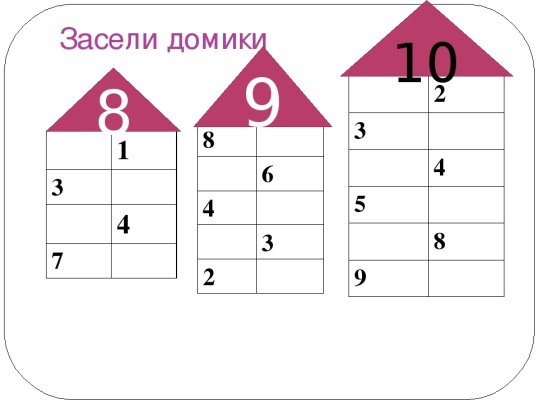 Предложить детям сесть на столыЗадание капитанам команд. Набор цифр, которые получают капитаны команд, нужно разложить по определенной последовательности, в ряд. А затем взять карточки с буквами, у которых на обратной стороне написаны цифры, и в соответствии с цифрами сложить второй ряд. У вас получится слово.Ш   К   О    Л    А                                   Р  У  Ч  К  А1   5   10  15   20                                 1   5   10  15   20                                   Команда выполняет индивидуальные задания на листочках «Дворец логики». Чья команда первая справится  с заданием, та победила. Но все карточки должны быть решены, верно (капитаны команд проверяют правильность выполнения задания).  Получение жетоновИгра «Четвертый Лишний» на экране. Получение жетоновРеши арифметические задачи. Выполнение за столами (Самоконтроль и самооценка выполненной работы). В: сейчас мы с вами поиграем в игру.Игра На полу несколько обручей, в каждом лежит одна цифра.Правила игры. Дети танцуют под музыку, музыка останавливается и дети бегут к обручу-«квартире». Цифра показывает сколько «жильцов» в ней живет.Воспитатель, обращаясь к детям, спрашивает, сколько «жильцов» в этой «квартире» и почему их столько.Если квартира не полностью заполнена, необходимо спросить, сколько «жильцов» не хватает.Игра продолжается. При этом меняется цифра в обруче.На этой веселой ноте наша игра подошла к концу.Настал момент объявления результатов. Сейчас мы узнаем счёт. Но, кто бы ни победил в этой игре, мы можем с уверенностью сказать, что победила дружба, смекалка и находчивость. Вы очень внимательные, умные, сообразительные. Выполнили все задания правильно. За это я вас награждаю памятными медалями. Спасибо. Особенность                                               ХарактеристикаСубъективность новизны и открытий Дети вкладывают в процесс деятельности свой субъективный взгляд на вещи, который выражается в проявлении инициативы и самостоятельности. Инициативность заключается в стремлении искать различные способы решения и проявления эмоциональности, присущие конкретному ребенку Целенаправленная и увлекательная деятельность Проявляя инициативу, ребенок с легкостью управляет своей деятельностью. Она увлекает его поиском и часто приводит к положительным результатам Развитие творческого мышления Именно в самостоятельной деятельности ребенок в силу несовершенства психических процессов добивается успехов. Особая роль в этом процессе отводится развитию воображения